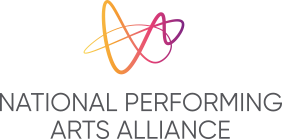 APPLICATION FOR LEVEL 4 TEACHING DIPLOMA FOR NPAA OFFICE USE ONLY:First Name(s) Surname Date of birthAge at time of applicationName of your school/centre Name of your teacher/mentorAddress of School/CentreEmail address of your school/centreMobile number of your teacher/mentorSubject/genre you with to studyRelevant training(what grade/level have you studied up to in your chosen genre)Which organisations syllabus will you be following?Do you have any specific learning needs we should be aware of?PRINT NAMESIGN NAME DATEAPPLICANTTEACHER MENTORABCD